UNIVERSIDADE FEDERAL DO AGRESTE DE PERNAMBUCO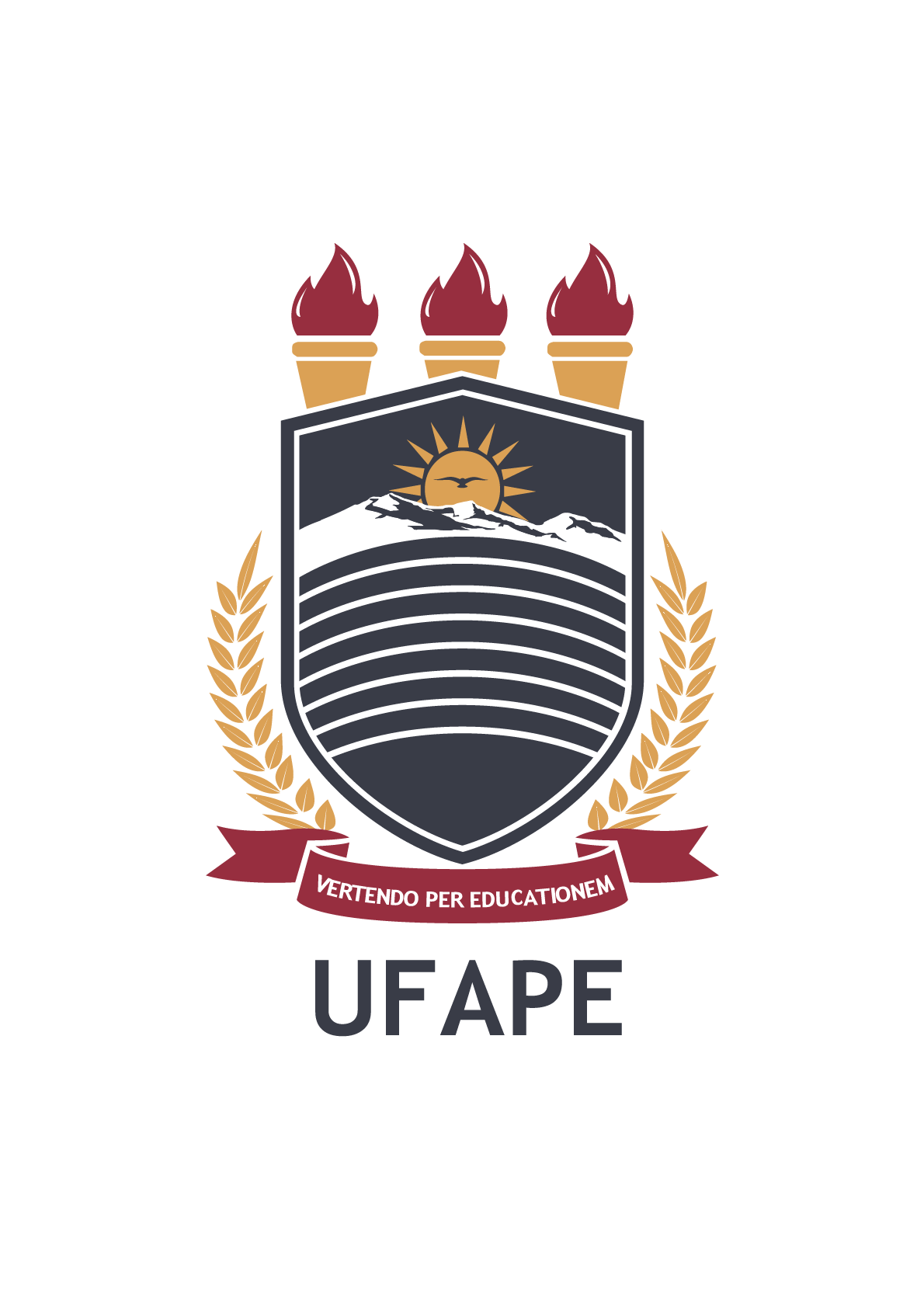 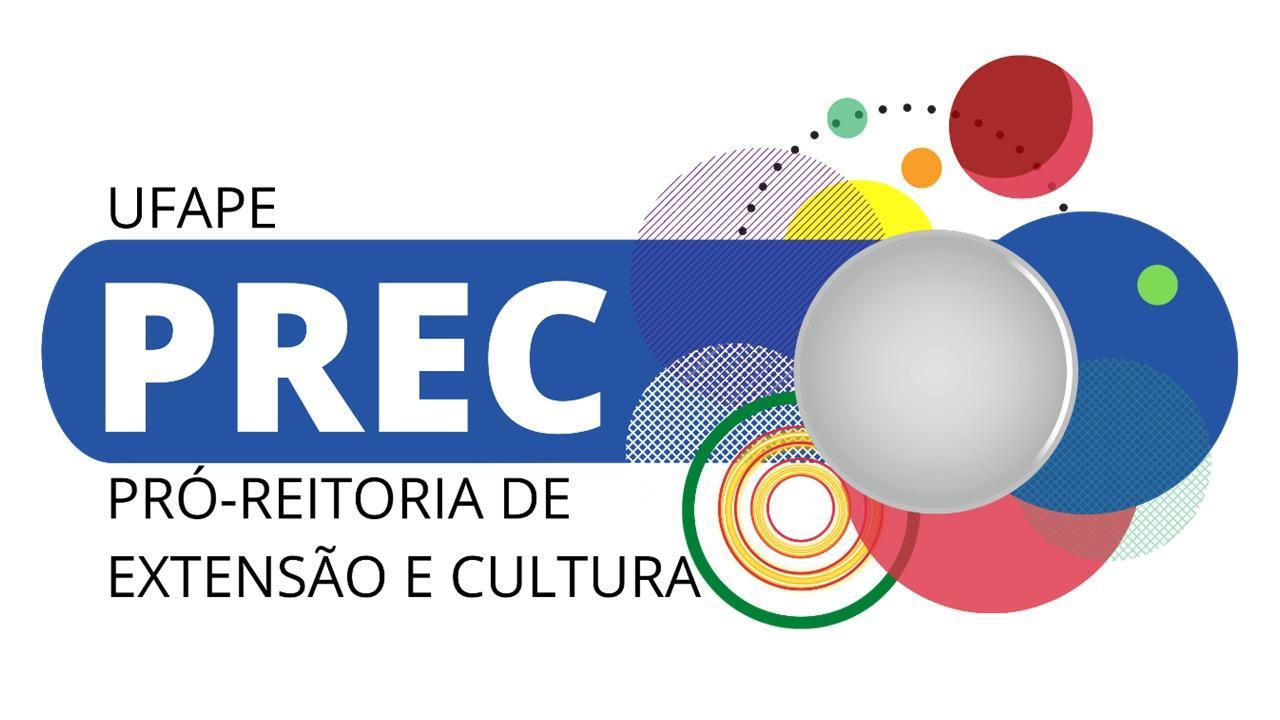 PROJETO DE EXTENSÃO UNIVERSITÁRIAMODELO DE RELATÓRIO PARCIAL PARA SOLICITAÇÃO DE DECLARAÇÃO DE PARTICIPAÇÃO NOS EDITAIS DE ATIVIDADES DE EXTENSÃO/UFAPEOrientações gerais: Este modelo de Relatório Parcial tem como objetivo regularizar e facilitar o processo de emissão de declarações de participação para os membros de projetos de extensão que ainda não tenham sido formalmente concluídos ou para membros que tenham, durante a vigência do projeto, se desligado da equipe. O Relatório Parcial deverá ser elaborado seguindo a estrutura desse modelo. O texto deverá ser redigido com fonte TIMES NEW ROMAN 12, alinhamento justificado e espaçamento simples entre linhas (exceto quando instruções específicas forem dadas para algum campo). Após elaboração do relatório, o/a coordenador/a deverá encaminhar o arquivo PDF juntamente com ofício de encaminhamento para o e-mail da Comissão de Extensão e Cultura da UFAPE (comissao.extensao@ufape.edu.br). PARTE 1 - IDENTIFICAÇÃO DO PROJETOTítulo do projeto: Em conformidade com o informado na proposta aprovada. (fonte Times New Roman 12, maiúsculo, negrito, alinhamento central)Coordenador/a* Docente que leciona em mais de um curso de graduação deve optar pelo curso cuja temática da ação mais se correlaciona.** Caso o/a coordenador/a do projeto seja técnico/a administrativo/a.PARTE 2 - IDENTIFICAÇÃO DOS MEMBROS SOLICITANTES DE DECLARAÇÃO(preencher somente os dados do/s membro/s que está/ão solicitando declaração)Equipe: Integrantes do projeto internos da UFAPE (Sem limite de integrantes).* Docente que leciona em mais de um curso de graduação deve optar pelo curso cuja temática da ação mais se correlaciona.** Caso o/a coordenador/a do projeto seja técnico/a administrativo/a.Equipe: Integrantes do projeto externos à UFAPE. (Sem limite de integrantes, preencher somente os dados do/s membro/s que está/ão solicitando declaração).PARTE 3 - RESULTADOS E OBJETIVOS PARCIAIS   Resumo das atividades desenvolvidas até o momento: (apresentar uma avaliação dos objetivos alcançados e contribuições feitas pelo/a bolsista ou colaborador/a durante o período a ser declarado) 2) Houve alguma substituição na equipe?Caso tenha ocorrido substituição, descreva o motivo pelo qual o/a bolsista ou colaborador/a deixou o projeto. Garanhuns, ___ de ______________ de 202__Assinatura eletrônica (SouGov) do/a Coordenador/a Edital:                                      Ano: Nome:E-mail institucional:Cargo: (   ) Docente; (   ) Técnico/a administrativo/a; (   ) Outro________Curso*/Setor de Atuação**: CPF: Cel: (  )  Discente bolsista: Nome: CPF: Curso de Graduação:Data de ingresso no projeto:Data final para declaração: Carga horária total de atuação no projeto:  Discente colaborador/a:Nome: CPF: Curso de Graduação:Data de ingresso no projeto:Data final para declaração: :Carga horária total de atuação no projeto:  Servidor/a colaborador/a Nome: Tipo de vínculo (Docente, substituto/a, técnico/a administrativo/a/): CPF: Curso*/Setor de Atuação**:Data de ingresso no projeto:Data final para declaração: Carga horária total de atuação no projeto:  Colaborador/a externo/aNome: CPF:Instituição/vínculo: Data de ingresso no projeto:Data final para declaração: Carga horária total de atuação no projeto:  Sim[   ]Não[  ]